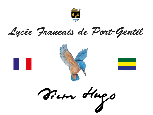 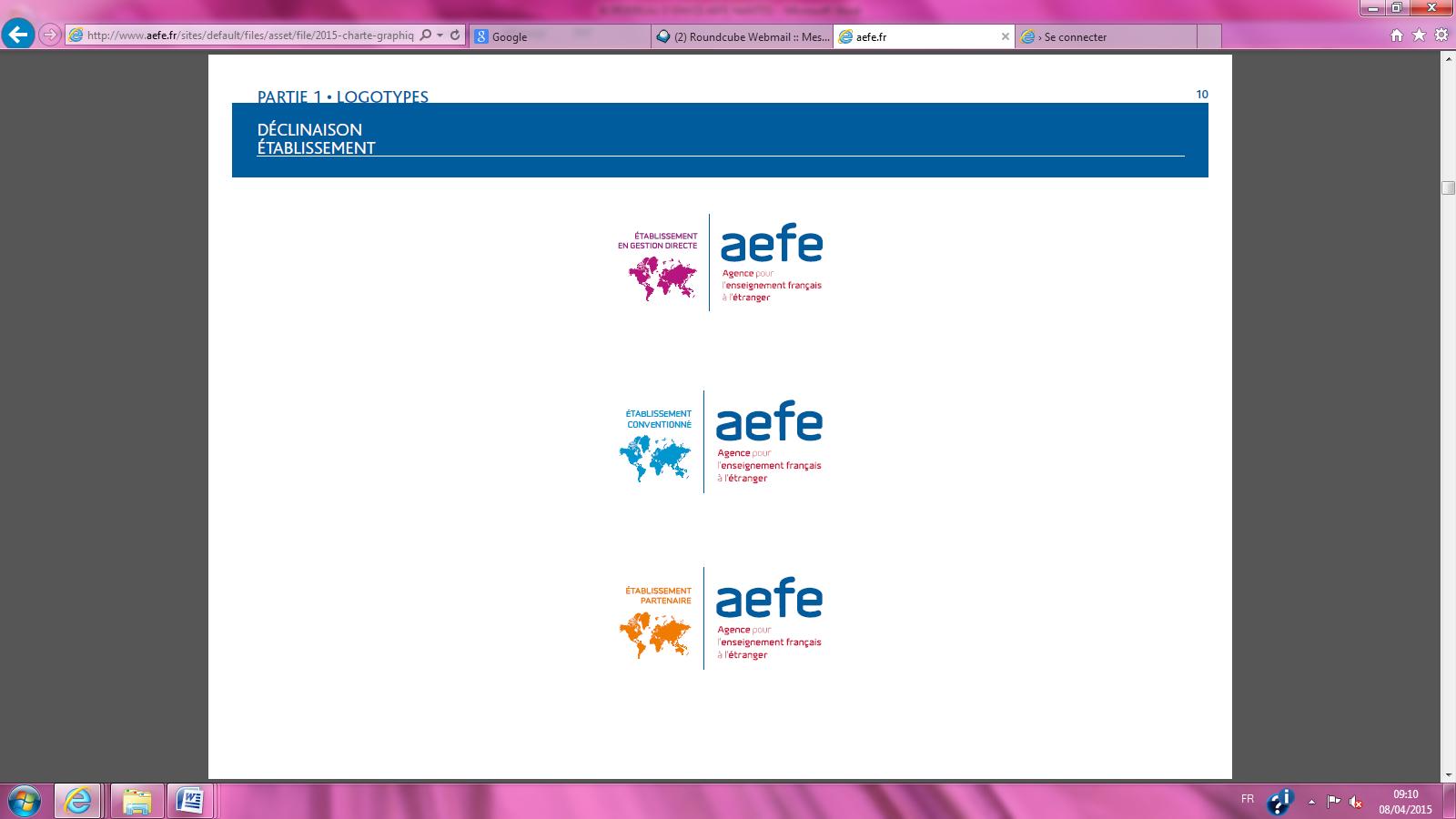 Comptable Fournisseur (H/F) Lycée Français Victor Hugo/Port Gentil  Dans le cadre de la réorganisation de la direction financière et administrative du Lycée français de Port Gentil, établissement d’excellence à vocation éducative de plus de 425 élèves, nous recrutons Un Comptable Fournisseurs H/F, en  CDD de 6 mois avec possibilité de CDI. Doté(e) d'une réelle passion pour les chiffres, vous réalisez les activités de Comptabilité Fournisseur de notre établissement. Sous l’autorité du DAF, vous rejoignez une équipe de 2 personnes, vous aurez la responsabilité des missions principales : - Prendre en charge tout le processus de traitement des factures fournisseurs (environ 20 factures par mois) : réception, saisie, paiement, classement et archivage - Gérer la comptabilité des achats-Vérifier les documents comptables fournisseurs - Etablir un prévisionnel des achats 
- Mettre en place et suivre les échéanciers de paiement 
-Suivre les clôtures mensuelles
- Effectuer les contrôles et analyses de cohérence nécessaires
-Etablir les rapprochements bancaires 
- Opérations de clôture semestrielle Établissement des justificatifs du dossier de clôture des comptes du périmètre « fournisseurs »
- Suivre la clôture annuelle des comptes 
- Assurer le suivi des règlements clients
-Lettrage des comptes clients et fournisseurs
-Suivi et analyses des balances fournisseurs - Suivi des clôtures mensuelles 
-Comptabilisation des opérations d'inventaire sur une base mensuelle Opérations de clôture semestrielle- Établissement des justificatifs du dossier de clôture des comptes du périmètre « fournisseurs »
- Maîtrise de SAGE et du Pack Office indispensable.Autres missions :-Tenue de caisse pour les dépenses avant ordonnancement
- Déplacements ponctuels à prévoir dans les entreprises/administrations/banques

Profil souhaité :
Expérience : 2 ans d’expérience indispensable
Formation : Bac+3 ou équivalent comptabilité exigéSavoir-être professionnels : travailler en équipe/faire preuve d'autonomie /faire preuve de rigueur et de précision/ de probité
Vous évoluerez dans un établissement d’excellence avec une mission éducative accueillant plus de 425 élèves, Salaire : selon la grille salariale de l’établissement composé d’une base mensuelle + indemnités et primesHoraires : 40 heures du Lundi au Vendredi de 7h30-12h30 et de 14h15 à17h15